Додаток 4до Національного положення (стандарту) бухгалтерського обліку в державному секторі 101 «Подання фінансової звітності»Додаток 4до Національного положення (стандарту) бухгалтерського обліку в державному секторі 101 «Подання фінансової звітності»Додаток 4до Національного положення (стандарту) бухгалтерського обліку в державному секторі 101 «Подання фінансової звітності»Додаток 4до Національного положення (стандарту) бухгалтерського обліку в державному секторі 101 «Подання фінансової звітності»Додаток 4до Національного положення (стандарту) бухгалтерського обліку в державному секторі 101 «Подання фінансової звітності»Додаток 4до Національного положення (стандарту) бухгалтерського обліку в державному секторі 101 «Подання фінансової звітності»Додаток 4до Національного положення (стандарту) бухгалтерського обліку в державному секторі 101 «Подання фінансової звітності»Додаток 4до Національного положення (стандарту) бухгалтерського обліку в державному секторі 101 «Подання фінансової звітності»КОДИКОДИКОДИКОДИКОДИКОДИДата (рік, місяць, число)Дата (рік, місяць, число)Дата (рік, місяць, число)Дата (рік, місяць, число)Дата (рік, місяць, число)Дата (рік, місяць, число)Дата (рік, місяць, число)Дата (рік, місяць, число)Дата (рік, місяць, число)Дата (рік, місяць, число)Дата (рік, місяць, число)Дата (рік, місяць, число)2023202301010101УстановаКомунальний заклад "Запорізька спеціальна загальноосвітня школа-інтернат "Світанок" Запорізької обласної радиКомунальний заклад "Запорізька спеціальна загальноосвітня школа-інтернат "Світанок" Запорізької обласної радиКомунальний заклад "Запорізька спеціальна загальноосвітня школа-інтернат "Світанок" Запорізької обласної радиКомунальний заклад "Запорізька спеціальна загальноосвітня школа-інтернат "Світанок" Запорізької обласної радиКомунальний заклад "Запорізька спеціальна загальноосвітня школа-інтернат "Світанок" Запорізької обласної радиКомунальний заклад "Запорізька спеціальна загальноосвітня школа-інтернат "Світанок" Запорізької обласної радиКомунальний заклад "Запорізька спеціальна загальноосвітня школа-інтернат "Світанок" Запорізької обласної радиКомунальний заклад "Запорізька спеціальна загальноосвітня школа-інтернат "Світанок" Запорізької обласної радиКомунальний заклад "Запорізька спеціальна загальноосвітня школа-інтернат "Світанок" Запорізької обласної радиза ЄДРПОУза ЄДРПОУза ЄДРПОУ205208362052083620520836205208362052083620520836ТериторіяЗаводськийЗаводськийЗаводськийЗаводськийЗаводськийЗаводськийЗаводськийЗаводськийЗаводськийза КАТОТТГза КАТОТТГза КАТОТТГUA23060070010385728UA23060070010385728UA23060070010385728UA23060070010385728UA23060070010385728UA23060070010385728Організаційно-правова форма господарюванняКомунальна організація (установа, заклад)Комунальна організація (установа, заклад)Комунальна організація (установа, заклад)Комунальна організація (установа, заклад)Комунальна організація (установа, заклад)Комунальна організація (установа, заклад)Комунальна організація (установа, заклад)Комунальна організація (установа, заклад)Комунальна організація (установа, заклад)за КОПФГза КОПФГза КОПФГ430430430430430430Орган державного управлінняМіністерство освіти і науки УкраїниМіністерство освіти і науки УкраїниМіністерство освіти і науки УкраїниМіністерство освіти і науки УкраїниМіністерство освіти і науки УкраїниМіністерство освіти і науки УкраїниМіністерство освіти і науки УкраїниМіністерство освіти і науки УкраїниМіністерство освіти і науки Україниза КОДУза КОДУза КОДУ110851108511085110851108511085Вид економічної діяльностіЗагальна середня освітаЗагальна середня освітаЗагальна середня освітаЗагальна середня освітаЗагальна середня освітаЗагальна середня освітаЗагальна середня освітаЗагальна середня освітаЗагальна середня освітаза КВЕДза КВЕДза КВЕД85.3185.3185.3185.3185.3185.31Одиниця виміру: грнПеріодичність:  річнаЗвітпро власний капіталЗвітпро власний капіталЗвітпро власний капіталЗвітпро власний капіталЗвітпро власний капіталЗвітпро власний капіталЗвітпро власний капіталЗвітпро власний капіталЗвітпро власний капіталЗвітпро власний капіталЗвітпро власний капіталЗвітпро власний капіталЗвітпро власний капіталЗвітпро власний капіталЗвітпро власний капіталЗвітпро власний капіталЗвітпро власний капіталЗвітпро власний капіталЗвітпро власний капіталза 2022 рікза 2022 рікза 2022 рікза 2022 рікза 2022 рікза 2022 рікза 2022 рікза 2022 рікза 2022 рікза 2022 рікза 2022 рікза 2022 рікза 2022 рікза 2022 рікза 2022 рікза 2022 рікза 2022 рікза 2022 рікза 2022 рікФорма №4-дсФорма №4-дсФорма №4-дсФорма №4-дсФорма №4-дсФорма №4-дсСтаттяСтаттяКод рядкаВнесений капіталВнесений капіталКапітал у дооцінкахКапітал у дооцінкахФінансовий результатФінансовий результатКапітал у підприємствахКапітал у підприємствахКапітал у підприємствахРезервиЦільове фінансуванняЦільове фінансуванняЦільове фінансуванняРазомРазомРазом1123344556667888999Залишок на початок рокуЗалишок на початок року40001573107115731071---6269605-6269605----884298842988429954989595498959549895Коригування:Коригування:Зміна облікової політикиЗміна облікової політики4010----------------Виправлення помилокВиправлення помилок4020----------------Інші зміниІнші зміни4030----------------Скоригований залишок на початок рокуСкоригований залишок на початок року40901573107115731071---6269605-6269605----884298842988429954989595498959549895Переоцінка активів:Переоцінка активів:Дооцінка (уцінка) основних засобівДооцінка (уцінка) основних засобів4100----------------Дооцінка (уцінка) незавершених капітальних інвестиційДооцінка (уцінка) незавершених капітальних інвестицій4110----------------Дооцінка (уцінка) нематеріальних активівДооцінка (уцінка) нематеріальних активів4120----------------Дооцінка (уцінка) довгострокових біологічних активівДооцінка (уцінка) довгострокових біологічних активів4130----------------Профіцит /дефіцит за звітний періодПрофіцит /дефіцит за звітний період4200-----189055-189055--------189055-189055-189055Збільшення капіталу в підприємствахЗбільшення капіталу в підприємствах4210----------------Зменшення капіталу в підприємствахЗменшення капіталу в підприємствах4220----------------Інші зміни в капіталіІнші зміни в капіталі4290689171689171---528970-528970----811038110381103241304241304241304Разом змін у капіталіРазом змін у капіталі4300689171689171---718025-718025----811038110381103522495224952249Залишок на кінець рокуЗалишок на кінець року43101642024216420242---6987630-6987630----169532169532169532960214496021449602144Керівник (посадова особа)Керівник (посадова особа)Керівник (посадова особа)Керівник (посадова особа)Керівник (посадова особа)Керівник (посадова особа)Керівник (посадова особа)Катерина ШАРІКОВАКатерина ШАРІКОВАКатерина ШАРІКОВАКатерина ШАРІКОВАКатерина ШАРІКОВАКатерина ШАРІКОВАКатерина ШАРІКОВАКатерина ШАРІКОВАКатерина ШАРІКОВАКатерина ШАРІКОВАГоловний бухгалтер (спеціаліст,на якого покладено виконанняобов’язків бухгалтерської служби)Головний бухгалтер (спеціаліст,на якого покладено виконанняобов’язків бухгалтерської служби)Головний бухгалтер (спеціаліст,на якого покладено виконанняобов’язків бухгалтерської служби)Головний бухгалтер (спеціаліст,на якого покладено виконанняобов’язків бухгалтерської служби)Головний бухгалтер (спеціаліст,на якого покладено виконанняобов’язків бухгалтерської служби)Головний бухгалтер (спеціаліст,на якого покладено виконанняобов’язків бухгалтерської служби)Головний бухгалтер (спеціаліст,на якого покладено виконанняобов’язків бухгалтерської служби)Ірина КУРТАІрина КУРТАІрина КУРТАІрина КУРТАІрина КУРТАІрина КУРТАІрина КУРТАІрина КУРТАІрина КУРТАІрина КУРТА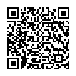 202300000037295720202300000037295720202300000037295720202300000037295720202300000037295720202300000037295720202300000037295720АС  " Є-ЗВІТНІСТЬ "АС  " Є-ЗВІТНІСТЬ "ст. 1 з 1ст. 1 з 1ст. 1 з 1ст. 1 з 1ст. 1 з 1ст. 1 з 1